A.A. 2016/2017MODULO INIZIO TESIData 										Firma studente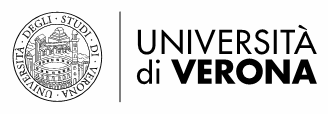 Dipartimentodi BIOTECNOLOGIESCIENZE E TECNOLOGIE VITICOLE ED ENOLOGICHENome e Cognome: Matricola: VR Anno di corso:Inizio- durata prevedibile:Disciplina: Relatore:Luogo di preparazione: